ARROW 2 N Rubic Una W2Tillbehör Arrow 2 20:Tillbehör Arrow 2 25:Tillbehör Arrow 2 30:Foton: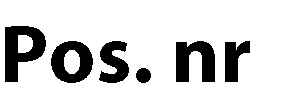 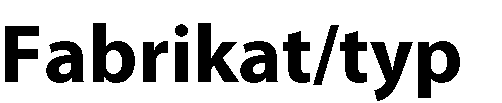 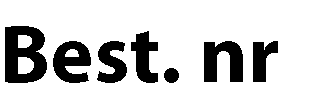 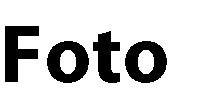 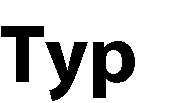 Arrow 2 N 20  	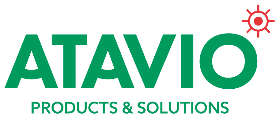 Pil NedE- 7347816Art. 574365Pil hö/väE- 7347817Art. 574366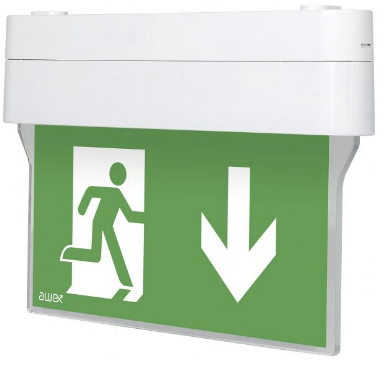 Batteri: Enligt CentralPiktogram: Pil NedPiktogram: Pil Hö/VäLäsavstånd: 20m Montage: Vägg/TakBestyckning: LED Övrigt: IP40Effekt:1WArrow 2 N 25 Pil NedE- 7347820 Art. 574375Pil hö/väE- 7347821Art. 574376Batteri: Enligt CentralPiktogram: Pil NedPiktogram: Pil Hö/VäLäsavstånd: 25m Montage: Vägg/TakBestyckning: LED Övrigt: IP40Effekt:1WArrow 2 N 30  Pil NedE- 7347824Art. 574385Pil hö/väE- 7347825Art. 574386Batteri: Enligt CentralPiktogram: Pil NedPiktogram: Pil Hö/VäLäsavstånd: 30m Montage: Vägg/TakBestyckning: LED Övrigt: IP40Effekt:1WSymbolfolie Pil Höger RullstolE-7346306Art. 129810Symbolfolie Pil Vänster RullstolE-7346307Art. 129811Symbolfolie Pil Ned RullstolE-7346308Art. 129812Wireupphäng 1,5mE-7344607Art. 109904Symbolfolie Pil Höger RullstolE-7346309Art. 129813Symbolfolie Pil Vänster RullstolE-7346310Art. 129814Symbolfolie Pil Ned RullstolE-7346311Art. 129815Wireupphäng 1,5mE-7344607Art. 109904Symbolfolie Pil Höger RullstolE-7346312Art. 129816Symbolfolie Pil Vänster RullstolE-7346313Art. 129817Symbolfolie Pil Ned RullstolE-7346314Art. 129818Wireupphäng 1,5mE-7344607Art. 109904Piktogram Pil ned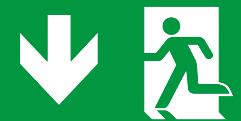 Piktogram Pil hö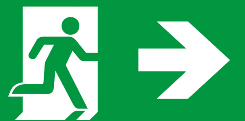 Piktogram Pil vä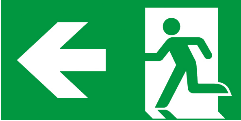 Piktogram Pil ned Rullstol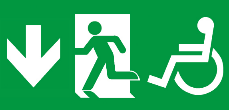 Piktogram Pil hö Rullstol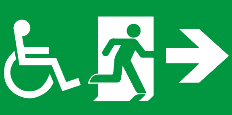 Piktogram Pil vä Rullstol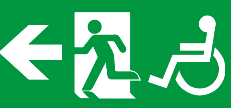 